16.04.2020 r. czwartekDzień dobry!	Witajcie w kolejnym dniu w naszej „wirtualnej” świetlicy. Ostatnio mieliśmy dla Was dużo propozycji na działania plastyczne. Dzisiaj zapraszamy Was do gier i zabaw, które pomogą Wam utrwalić materiał z matematyki. Każdy z Was znajdzie bez trudu coś dla siebie.https://www.matzoo.pl/klasa3/ile-czasu-minelo_64_416Dla tych z Was, którzy dzisiaj nie mają ochoty na powtórki z matematyki, mamy krzyżówkę o tematyce wiosennej.Kwiat z Holandii.Wraca z ciepłych krajów po zimie.Kotki na wierzbie.Fioletowy zwiastun wiosny.Budzi się z zimowego snu.Wyrastają z pączków na drzewach.Gwiżdżący czarny ptak lub wyspa grecka.Wielkanocne kolorowe jajka.Topimy ją 21 marca.Pierwszy wiosenny miesiąc.Żółty motylek.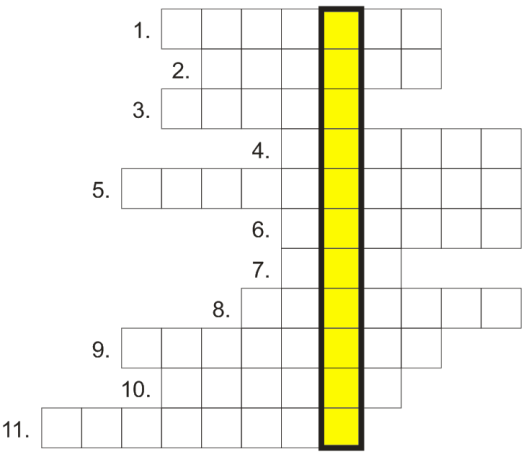 Jakie hasło tworzą literki w żółtej kolumnie? Czy wiesz co oznacza ten wyraz?	Jeśli możecie wydrukujcie ją sobie, będzie Wam łatwiej odnaleźć właściwe hasła. Osoby chętne zapraszamy do podzielenia się rozwiązaniami. A może sami spróbujecie stworzyć własną krzyżówkę, wykreślankę czy też rebus? Chętnie zobaczymy Wasze prace.Czekamy na maile od Was pod adresem swietlica@ssp72.pl Pozdrawiamy Was ciepło i życzymy dobrego dnia!😊😊😊Zespół nauczycieli świetlicy szkolnej